附件2入党申请书格式要求及内容参考说明：信纸、原稿纸皆可，此处采用原稿纸仅为更好展示格式要求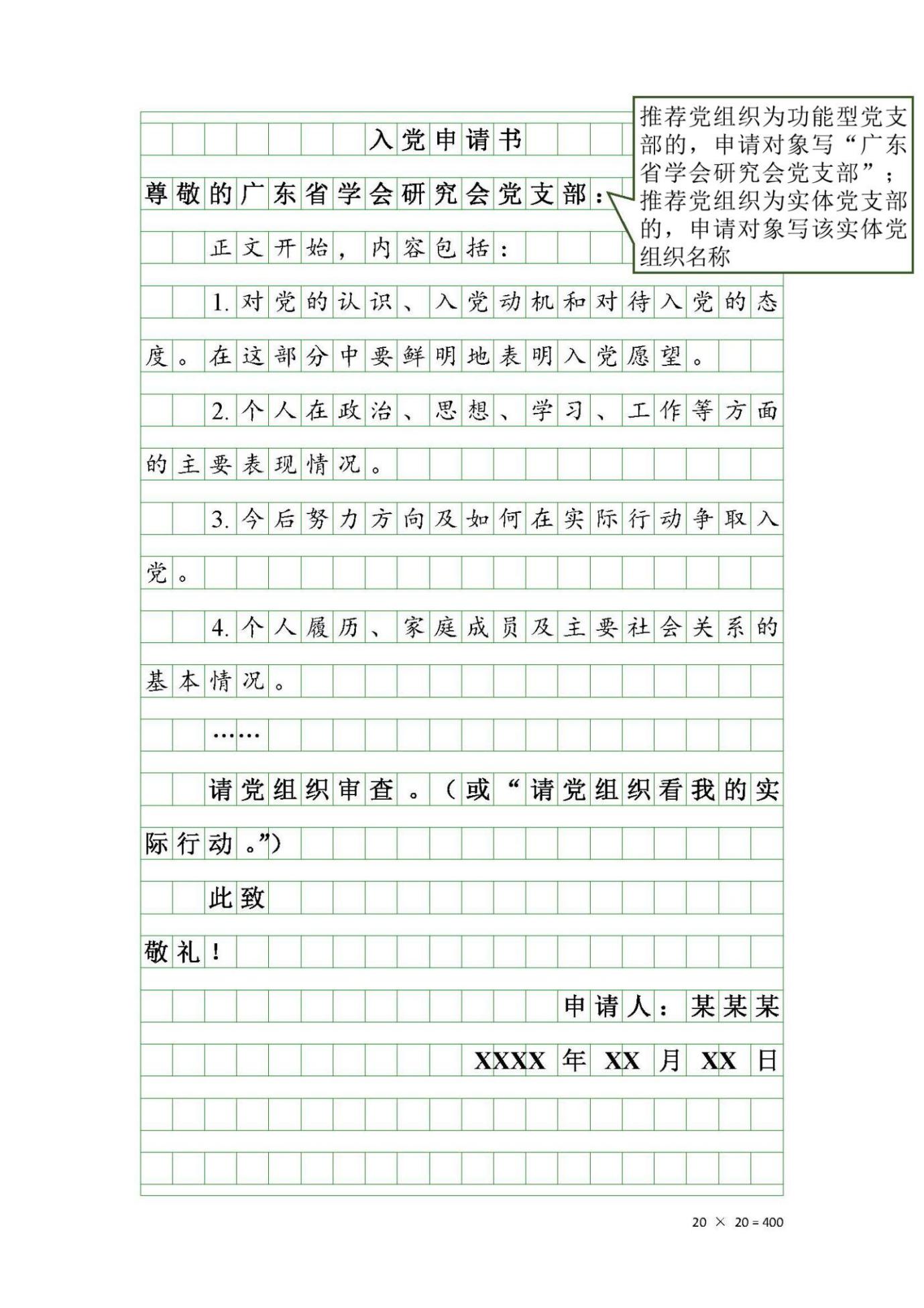 